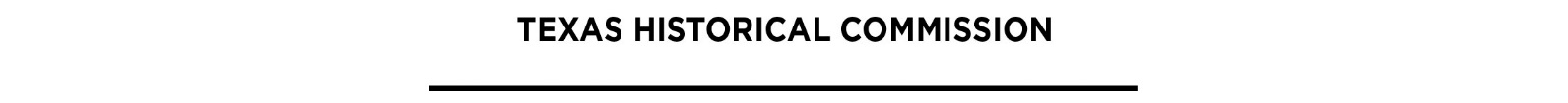 HISTORIC TEXAS CEMETERY REQUEST FOR DESIGNATIONPlease review the Guidelines & Instructions document at www.thc.texas.gov/htc before completing this form. IDENTIFYING INFORMATIONPrimary Name of Cemetery: Pleasant Hill Cemetery      Also known as: Dog Run CemeteryTHC Cemetery ID or Atlas #, if known: PO-C001, Atlas # 718500101 Person Completing this form: Donna Ebert     Date: July 15, 2017Mailing Address: 1111 Ebert Rd     City, State, Zip: Jergenson, TX 77778Phone: 555-555-5555     Email: ebert@email.comAffiliation with cemetery: ancestors buried thereLOCATIONCounty: Post Oak     City, town, or community (or the nearest one): JergensonCemetery address, if known: 2241 FM 483Original Survey Name and Abstract Number: G. Teague Survey, Section 12, Abstract 6140Latitude / Longitude (optional): 30.111555, -96.222222Driving directions to cemetery from the nearest town: From Jergenson, 2.7 miles west on US 190, North on SH 289 for .25 miles, right (east) on FM 483 for .6 miles. Turn left (north) onto private drive (dirt road) at residence at 2241. Cemetery is 250' down this dirt road. CEMETERY ASSOCIATION OR TRUSTEESHIPIs the cemetery  Public   or    Private?Name of cemetery association, organization, political entity, or religious institution that oversees the cemetery: Pleasant Hill Cemetery AssociationMailing address: 2222 Jones Rd, Jergenson, TX 77777 Name and title of organization’s primary contact person: Henry Allen, PresidentAssociation meeting dates, if applicable: Third Sunday in MayDEED REFERENCESList the volume, page, and filing date for the earliest deed to specifically reference the cemetery and any later deeds that add (or subtract) acreage to the cemetery. Attach copies (Attachment 1). See Instructions & Guidelines for additional information and tips to guide your research.Deed Records of Post Oak County, Vol. 23, p. 194 (1895) and Vol. 35, p. 101 (1972)OWNERSHIP OF LAND ADJACENT TO CEMETERYAny property owner who shares a common boundary with the cemetery will be notified of this designation request by mail. List any landowners who share a property line with the cemetery. Do not include landowners located across a public street. Attach a current parcel or plat map that illustrates the location of these owners in relation to the cemetery (Attachment 4).Provide name and mailing address. Example: John Doe, PO Box 123, Post Oak, TX 77777Adjacent Owner No. 1: Henry Allen, 2222 Jones Rd, Jergenson TX 77777 Adjacent Owner No. 2: Jane Miller, 2244 Jones Rd, Jergenson TX 77777Adjacent Owner No. 3: Joe Miller, 2266 Jones Rd, Jergenson TX 77777Adjacent Owner No. 4:      Adjacent Owner No. 5:      Adjacent Owner No. 6:      If more than 6 adjacent owners, continue on a separate page.EXISTING THC HISTORICAL MARKERSProvide the title and date of each Official Texas Historical Marker marker within the cemetery. Homer Jones, 1936SURROUNDING LAND USE (check all that apply) Urban setting      Suburban setting      Rural setting      Agricultural      Game/nature preserve Transitional      Industrial      Encroachment      Other:      CEMETERY ACCESS (check all that apply) Direct access to public road      Must cross private property to accessIs the cemetery reached primarily by driving or do you have to walk to it?  Walk      DriveLimitations to access, if any: Located on private property; owner requires advance notification of visitIDENTIFIABLE CULTURAL HERITAGE (check all that apply) African American      Asian      European      Hispanic      Jewish      Middle Eastern Native American      Other:      Language on stones: English      Any other cultural information:      IDENTIFIABLE RELIGIOUS HERITAGE (check all that apply) Catholic      Islamic      Jewish      Protestant      Other:      Source: family records, burial records, tombstone symbolsLANDSCAPINGIdentify cultural (planted deliberately) plants and naturally occurring plants, if known. Include names of identifiable trees, shrubs, and ground cover.Cultural plants: crepe myrtle, roses, iris, one old pine at head of grave, St. Augustine grass in areasNatural plants: wildflowers, post oaks, yaupon along fencePERIMETER (attach a site plan/sketch map that illustrates these dimensions and perimeter features)Measured dimensions of cemetery: 30 x 30 feet     Irregular shape        Acreage: 0.02 acresDo the on-the-ground measurements given above match those given in the deed description?   Yes      NoExplain: deed describes "one-quarter acre more or less." Unknown if full extent was ever used for burials. Current dimensions encompass all known burials. Is the cemetery enclosed by a fence?  Fully fenced      Partially fenced      No fenceIf known, approximate year (decade) in which fence was installed: based on type and condition, likely 1920sPerimeter fence materials (check all that apply):   No fence      Chain link      Cast/wrought iron      Barbed wire      Woven wire      Brick      Stone      Wood      Other:      If not fully fenced, is the perimeter of the cemetery property defined by any of the following: Cultivated fields      Trimmed grass      Roads      Tree/brush line      Body of water     Hedgerow (deliberately planted)  Vacant land      Other:      AGE AND CONTEXTDate of oldest burial: 1881   Date of most recent burial: 1912   Cemetery still active?  Yes   NoApproximate number of graves: 6  Unmarked graves	 Marked graves, no dates	 Marked, dated graves Original associated cultural context (such as community, church, family homestead, etc.): Ebert Family Farm Subsequent community established around cemetery site? Explain:       Original geographic context removed (cemetery now in road right-of-way, parking lot, etc.)? Explain:       Cemetery relocated from original site? Explain, include source of info:       Burial Records Exist     Gravestones are inventoried; location of inventory: Jergenson Public LibraryCEMETERY CONDITION (check all that apply) Evidence of cemetery above ground      Graves not readily visible      Grave depressions	 Maintained      Overgrown      No obvious evidence of maintenance      Select sections maintained	 Trash/dumping ground      Vandalized      Leaning stones      Fallen stones      Missing features      Evidence of gravestone repairs GRAVESTONE MATERIALS (check all that apply) Cast iron      Ceramic photographs      Concrete      Fieldstone     	 Funeral company marker Granite      Limestone      Marble      Sandstone      Resin/plastic      Steel      Structural glass  Tile      Wood      Zinc      Other:      CEMETERY FEATURES OVERVIEWCemetery sign:	 Yes      No  	Text on sign: Pleasant Hill Cemetery, est. 1881	Location of sign:   at the cemetery      on the road      on gate      on fence      on postEntry gate:   Yes      No     Manufacturer, if known:      Drivable cemetery roads:  None      Dirt      Brick      Gravel      Paved      Cobblestone Grass      Other:      Walkways and paths:  None      Dirt      Brick      Gravel      Paved      Cobblestone Grass      Other:      Fenced plots: (meaning fences which surround individual graves or a family/group plot.) None      Individual graves, number: 1      Family plots, number:      Fence materials:  N/A      Barbed wire      Brick      Cast/wrought iron      Chain link Woven wire      Stone      Wood      Other:      Curbing: (a low rim of building material found around an individual plot or a larger grouping of graves) None      Cut stone      Concrete      Brick      Other:      Grave decoration:  Shells      Gravel      Scraped earth      Floral      Other:      Terracing/retaining walls:   Yes      NoSegregated burials:   None      Family      Race      Religion      Fraternal order      Nationality Pauper      Babies      Institutional      Other:      Cemetery features:   Benches      Flagpole     Folk decorations      Fountains      Grave houses Grave shrines      Grave slabs      Handcrafted/local castings      Cairns      Mausoleums/vaults  Obelisks      Original statuary      Outhouse      Tabernacle      Structures or out buildings Unique stone carving      Urns      Water Well or pump      Other:        Statuary or gravemarkers signed by an artist; name:      VETERAN GRAVES American Revolution      War of 1812      Texas Revolution      U.S.-Mexico War      Civil War Indian Wars      Spanish American War      World War I      World War II      Korean War Vietnam War      Gulf War      Afghanistan      Iraq      Other:      HISTORICAL BACKGROUNDProvide a brief history of the cemetery. This should include information regarding land ownership; date of establishment; origin of the cemetery name; historical association with a family, community, or church; cemetery development and growth; and current activity.  See the Guidelines & Instructions document for additional tips. You may submit this as a separate document if you prefer.List bibliographic references (the sources you consulted to write your narrative):PHOTO DOCUMENTATION LOGAt least five current photographs of the cemetery are required—one of the entrance and one from each corner looking toward the center. Submit no more than five additional photos of outstanding or significant features (Attachment 5). Note the location of photos on your site plan/sketch map (Attachment 3). See Guidelines & Instructions document for more information.APPLICATION SUBMITTAL CHECKLIST(refer to Guidelines & Instructions document for detailed requirements)There are no deadlines for the Historic Texas Cemetery designation. Applications are accepted year-round. Please review your application packet carefully. Incomplete submissions may be returned to the applicant. HTC “Request for Designation” application form, including narrative history, bibliography and photo log Deeds Photographs Location map (not required if the cemetery is accurately mapped in the THC’s Historic Sites Atlas) Property ownership map Site plan/sketch map Survey map and field notes (not required, but please submit if available) $25 application fee payable to the Texas Historical Commission. On the memo line, write: HTC Application fee for [Name] Cemetery, [Name] County.SUBMIT THE APPLICATION PACKETThe THC prefers electronic submission of HTC applications and attachments, either by email or on a CD or USB flash drive. Electronic submissions reduce processing times and aid accurate data entry. Hard copies are accepted but not encouraged.Submit application and all other required components as attachments via email to: htc@thc.texas.gov. Include the cemetery name, county, and “HTC application” in the subject line.Mail all other materials to:Texas Historical Commission History Programs DivisionPO Box 12276Austin, TX 78711-2276For assistance with this application, contact THC’s Cemetery Preservation Program staff at htc@thc.texas.gov or 512.463.5853.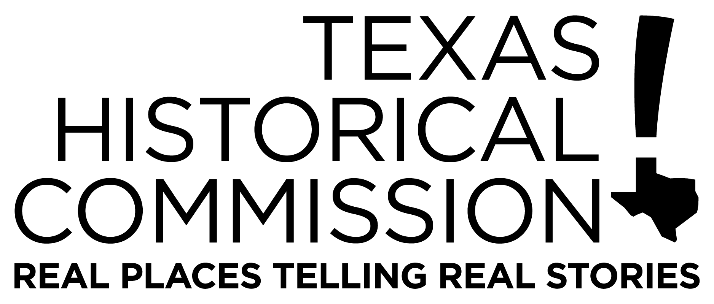 PhotographerDatePhoto Number/File NameDescriptionDonna Ebert07-15-2017Photo 1/ Pleasant HillCemetery_01.jpgFrom the entry, looking westDonna Ebert07-15-2017Photo 2/ Pleasant HillCemetery_02.jpgFrom the southeast corner, looking northwestDonna Ebert07-15-2017Photo 3/ Pleasant HillCemetery_03.jpgFrom the southwest corner, looking northeastDonna Ebert07-15-2017Photo 4/ Pleasant HillCemetery_04.jpgFrom the northwest corner, looking southeastDonna Ebert07-15-2017Photo 5/ Pleasant HillCemetery_05.jpgFrom the northeast corner, looking southwestDonna Ebert07-15-2017Photo 6/ Pleasant HillCemetery_06.jpgFrom near the center, looking north toward possible unmarked grave